«Татар-информ» 31 Января 2012,13:02Уход от перекрестного субсидирования должен пройти с наименьшим ущербом для населения - И.Халиков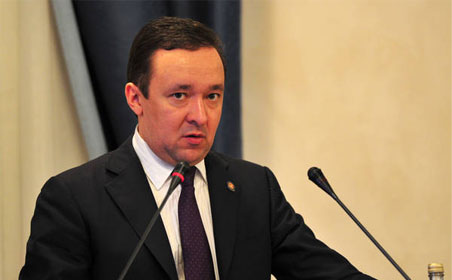 
Фото: с сайта prav.tatarstan.ru «В уходе от «перекрестки» оптимизация затрат должна быть на первом месте», - особо подчеркнул Премьер. (Казань, 31 января, «Татар-информ», Кристина Иванова). Программа ухода от перекрестного субсидирования должна быть утверждена в кратчайшие сроки и реализована с наименьшим ущербом для населения. Об этом заявил сегодня Премьер-министр Татарстана Ильдар Халиков в ходе итогового заседания коллегии Государственного комитета РТ по тарифам.В работе коллегии приняли участие вице-премьер – министр энергетики Татарстана Ильшат Фардиев, председатель Государственного комитета РТ по тарифам Раузил Хазиев, глава комитета Госсовета РТ по экономике, инвестициям и предпринимательству Марат Галеев, главы крупных промышленных предприятий республики и другие официальные лица.С основным докладом об итогах деятельности Государственного комитета РТ по тарифам в 2011 году и задачах на 2012 год выступил Раузил Хазиев. По его словам, эффективность регулирования тарифов на 2012 год по 45 направлениям тарифного регулирования составила 14 млрд. 602 млн. рублей – именно такова разница (эффективность) между предложениями регулируемых организаций и уровнем тарифов, утвержденных Госкомитетом на 2012 год.Раузил Хазиев подчеркнул, что главное отличие нынешнего года от предыдущего состоит в том, что тарифы повышаются не с 1 января 2012 года, а лишь с 1 июля. Таким образом, в первом полугодии текущего года тарифы на коммунальные услуги сохранены на уровне тарифов 2011 года. Рост тарифов на энергоносители произойдет только один раз в году.По словам докладчика, цены на газ для конечных потребителей устанавливаются в разрезе семи групп потребления, разница между первой и седьмой группой достигает 19 процентов, т.е. ТЭЦ получают топливо по цене до 19 процентов ниже, чем малые котельные. Цена на газ для населения изменится один раз - с 1 июля и составит 4 рубля 1 копейку за куб.м с учетом НДС, рост составит 14,9 процента к уровню 2011 года (было 3 рубля 49 копеек за куб.м).Тариф на электрическую энергию для населения в 1-м полугодии 2012 года остается на уровне 2011 года (2 рубля 43 копейки за кВт/ч), с 1 июля составит 2 рубля 57 копеек за кВт/ч, с ростом 5,76 процента к 2011 году.Для населения при комбинированной выработке тепловой энергии с 1 января тарифы установлены на уровне 2011 года, в размере 480,0 руб./Гкал без НДС; с 1 июля - в размере 508,8 руб./Гкал. – рост 6 процентов; с 1 сентября - в размере 534,24руб./Гкал– рост 5 процентов. Рост среднегодового тарифа на тепловую энергию в режиме некомбинированной выработки по РТ на 2012 год составит 3 процента к уровню 2011 года.В среднем по республике тарифы на холодную воду в 2012 году составят с 1 января - 15,59 руб/куб.м (снижение на 0,3 процента), с 1 июля 16,04 руб/куб.м (рост –2,9 процента), с 1 сентября – 16,75 руб/куб.м (рост к июлю – 104,4 процента). Среднегодовое увеличение тарифов на холодную воду составит 2,5 процента к уровню 2011 года. Средний тариф по Татарстану на утилизацию ТБО останется фактически на уровне 2011 года и составил 75,05 руб./куб.м.«Таким образом, все установленные тарифы на коммунальные услуги, кроме газа, значительно ниже официального уровня инфляции, - подчеркнул Раузил Хазиев. - По стоимости набора жилищно-коммунальных услуг Татарстан занимает 10-е место среди 14 регионов ПФО, при этом стоимость коммунальных услуг находится на 11-м месте».В своем выступлении глава комитета также предложил привлечь инвестора для достройки Елабужской ТЭЦ, чтобы снизить себестоимость тепловой энергии. Говоря о тарифах в транспортной сфере, Раузил Хазиев отметил, что нынешняя ситуация не удовлетворяет ни пассажиров, ни перевозчиков. По его словам, пробки, недостаточное количество транспортных развязок, состояние транспортной инфраструктуры в целом косвенно влияет на стоимость перевозок.В своем выступлении Марат Галеев отметил, что более половины обращений граждан связаны с проблемами в жилищно-коммунальном хозяйстве. Он также посетовал на низкую инвестиционную привлекательность отрасли и предположил, что окончательный уход от перекрестного субсидирования может занять 3-4 года.Подводя итоги работы Госкомитета по тарифам, Ильдар Халиков отметил, что это ведомство в очень серьезной степени влияет на социальное настроение жителей республики и развитие крупнейших товаропроизводителей РТ. «Команде Раузила Магсумяновича всегда приходится непросто. Если тариф низкий – то это плохо для производителей, если высокий – это нагрузка на население, особенно на социально незащищенные слои, - сказал Премьер. – В истекшем году коллектив Госкомитета продемонстрировал профессионализм, умение, уровень знаний, что позволило найти пути решения по целому ряду вопросов или наметить решения. Сделано немало. Общий эффект по регулированию тарифов на 2012 год составляет свыше 14 млрд. рублей. Но текущая экономическая ситуация требует от Госкомитета продолжения эффективного государственного контроля, обеспечения сбалансированности и стабильности регулируемых рынков товаров и услуг».Ильдар Халиков напомнил, что в целях защиты малообеспеченных граждан существует программа перекрестного субсидирования. «Министерству социальной защиты, Министерству финансов совместно с Министерством энергетики, Комитетом по тарифам необходимо очень внимательно рассмотреть сформированную совместно с нашими производителями тепла программу, план ухода от перекрестного субсидирования. Эта работа должна быть завершена в самый короткий срок, - подчеркнул глава Правительства РТ. - Такая программа по поручению Президента подготовлена, она сегодня находится на стадии согласования. В настоящее время на субсидии малообеспеченным гражданам на оплату коммунальных услуг ежегодно предусматривается 673 млн. рублей – это то, что идет именно на поддержку, без учета суммы, которая направлена на «перекрестку» – а это ни много, ни мало более 4 млрд. рублей. Это наши крупные товаропроизводители обеспечивают поддержание более низкого, чем в целом ряде других регионов РФ, уровня тарифов. При этом программа ухода от «перекрестки» должна быть построена так, чтобы она прошла с наименьшим ущербом для населения республики». По мнению И.Халикова, Министерству энергетики РТ необходимо провести оптимизацию затрат энергокомпаний. «В уходе от «перекрестки» оптимизация затрат должна быть на первом месте, - особо подчеркнул он. - Именно это должно быть в основе программы, а не просто прямое распределение 4 миллиардов на потребителей, на наше население». В частности, Премьер обратил внимание на огромный резерв экономии при транспортировке ресурсов.Завершая выступление, Ильдар Халиков отметил, что в Татарстане накоплено много хорошего опыта. «Нужно распространять его и в свою очередь перенимать лучший мировой опыт для блага республики», - сказал он.Завершилась коллегия награждением особо отличившихся сотрудников отрасли.